Build Your CAREER with UsHeartfile is a non-profit NGO think tank with a focus on policy analysis and innovative solutions for improving health systems in Pakistan. We have the following vacancy for an energetic, motivated and talented Operations Follow-up Officer to serve in the Operations Department.Operations Follow-up OfficerThe incumbent over all role of Follow-up Officer will be assisting the Heartfile Health Financing (HHF) operations department in performing patient assistance related activities. Education: 	Minimum of a bachelor from a recognized Institution  Experience:	2 years, at least 1 year should be in a similar role in a reputable Non-Government organization handling Health financing ERP.  Duration:      9 monthsJob Duties:	The candidate has to perform: Plan and schedule events in Heartfile Health Financing ERP Handle requests from hospitals and channel them.Perform patient follow up assessments and record patient feedbackCollect related data and upload to project information system Perform any other task relating to HHF operations department Apply Before 23th February, 2018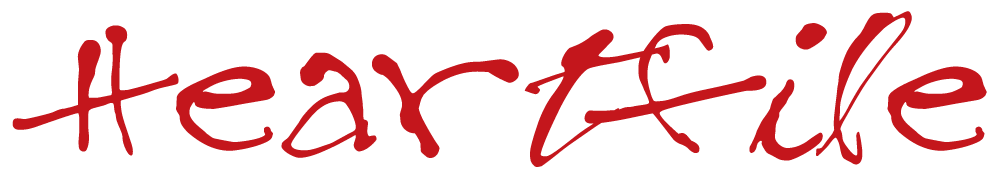 						E-mail Your Resume at:					           HR@heartfile.org 